Pressemeldung Nr. 04 / 2019KW23/2019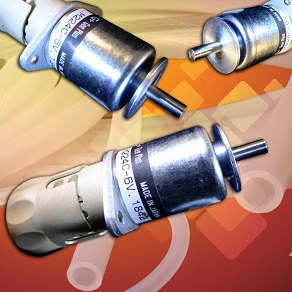 PR04-2019 Schlauchquetschventile von Geeplus sind flexibel im DesignAdelsdorf, Juni 2019 – Mit den neuen Schlauquetschventilen von Geeplus wird der Bedarf an kleinen Regelventilen mit niedrigem Energiebedarf für Wasser, Luft und andere nicht-aggressive Flüssigkeiten in vielen Anwendungen, insbesondere der Medizintechnik, gedeckt. Dabei setzt Geeplus auf die robusten und zuverlässigen Hubmagnete, die bereits auch einzeln als Komponenten angeboten werden. An die Hubmagnete wird die Mechanik für die Schlauchquetschung adaptiert. Mit der Spritzgussfertigung im Haus und der Kombinationsmöglichkeit mit diversen Hubmagneten kann Geeplus hier flexibel auf die Kundenwünsche eingehen.Für das Führen der Flüssigkeit wird in der Regel ein Silikonschlauch verwendet, der vom Kunden im Bezug auf seine Anwendung ausgesucht wird. Das Ventil kann als Normal Offen oder Normal Geschlossen ausgeführt werden, bei mehrkanaligen Ausführungen auch in einer Mischkonfiguration. Die Optimierung des gesamten Ventils muss auf die Kräfte beim Öffnen bzw. Schließen unter Berücksichtigung der Eigenschaften des Schlauchmaterials wie Durchmesser, Steifigkeit und Lebensdauer, auf die maximale Erwärmung und die verfügbare Leistung erfolgen.Besondere Beachtung hat Geeplus auch der Handhabung z.B. beim Wechseln der Schläuche geschenkt –  in Laboren kann dieser Vorgang schließlich sehr oft an einem Tag erforderlich sein. So ist im Ventilkopf eine mechanische Verriegelung integriert, so dass die Abdeckung der Schlauchführung nach dem Öffnen nicht gehalten werden muss und die Schläuche einfach gewechselt werden können. Sind die neuen Schläuche eingelegt, wird die Abdeckung geschlossen und die Schläuche sind sicher im vorgesehenen Kanal arretiert.Der Vertrieb für Geeplus wird von der Adelsdorfer Firma Actronic-Solutions GmbH wahrgenommen.Die aktuelle Presseinformation inkl. Bildmaterial der Firma Actronic-Solutions GmbH finden Sie ebenfalls zum Download unter: https://www.actronic-solutions.de/presse.htmlWir freuen uns über eine entsprechende Veröffentlichung in einer Ihrer nächsten Ausgaben (Print/Online). Gerne stehen wir Ihnen für Rückfragen sowie für weitere Beiträge zur Verfügung.Presse KontaktACTRONIC – SOLUTIONS GmbH Volker Löffler, VertriebUntere Bachgasse 5a 91325 AdelsdorfTel.:    +49 9195 998941-3	Fax:    +49 9195 929617	e-mail: v.loeffler@actronic-solutions.deÜber ACTRONIC – SOLUTIONS GmbH:Die ACTRONIC – SOLUTIONS GmbH ist ein technisch führender Anbieter für elektronisch gesteuerte Aktuatoren und Servokomponenten mit Firmensitz in Adelsdorf / Mittelfranken. Zum Vertriebsspektrum gehören Komponenten der elektrischen Antriebstechnik renommierter internationaler Partner, die als Standardprodukte oder auch als kundenspezifische Lösung hauptsächlich im deutschsprachigen Raum vertrieben werden.Unser Leistungsspektrum (auch kundenspezifisch): Servoregler, Schrittmotorregler, CANopen-Interfaces, Servomotoren, Torquemotoren, Linearmotoren, Schrittmotoren, EC-Motoren, Voice-Coil-Motoren (Tauchspulenaktuatoren), Vibrationsaktuatoren, Drehmagnete und Hubmagnete, Elektrohaftmagnete, Drehmomentscharniere, Schleifringe.